С 13 апреля по19 апреля 2020 года   в ГКОУ РО Пролетарской школе-интернате с учащимися 5-х классов и их родителями была организована  акция  «Сидим дома. Сохраняем  традиции и ценности семьи».      Ваше собственное поведение – самая решающая вещь. Не думайте, что вы воспитываете ребенка только тогда, когда с ним разговариваете, или поучаете его, или приказываете ему. Вы воспитываете его в каждый момент вашей жизни, даже тогда, когда вас нет дома.                                                                                                      А.С. МакаренкоС 6 марта 2020 года наша страна в связи с распространением коронавируса перешла в режим самоизоляции. Самоизоляция — это не заключение и ещё не карантин. Нам  приходится жить вместе в новых, не привычных для нас условиях. В  качестве положительных моментов режима самоизоляции является более тесное и близкое общение со своими родными. А во время самоизоляции у людей появляется возможность возобновить семейные традиции, увидеть и почувствовать друг друга, реально поговорить друг с другом.  В современном мире нам всё меньше остаётся времени на живое общение со своими близкими.  Сегодня семья получила редкую возможность для общения друг с другом для приятного времяпрепровождения и досуга. Совместная изоляция может укрепить семьи. Мы уверены, что  режим самоизоляции закончится, и мы все вернемся к привычным для нас условиям нашей жизни. А время, проведенное вместе, запомнится надолго. Перед родителями  стоит важная задача - приобщение детей к  семейным ценностям. Именно в семье закладываются такие качества, как верность своим идеалам, друзьям и родственникам, преданность своему отечеству, любовь и вера, доброта и щедрость, ответственность и взаимопомощь, уважительное отношение не только к старшим, но и ко всем окружающим.  Духовно-нравственные устои формируются  в пределах родного дома, переносятся затем и в общество. Они проявляются в поведении человека в детском саду, школе, институте, на работе и в общественном месте. Родовые ценности формируют культуру и мировоззрение человека.     Все хорошее и плохое закладывается человеку с детства. Все нормы, правила поведения ребенок получает от родителей, бабушек и дедушек. Семейные ценности формируют у ребенка понимание роли семьи, ее значимости и уникальности. Без сомнения,  в окружении родных людей  дети учатся правильно выражать свои чувства, доброту, порядочность, честность и уважение к старшим, любовь, взаимопонимание. На их образцах поведения   дети перенимают жизненный опыт, модель поведения и отношения к окружающим. Родителям необходимо обратить внимание на свое поведение, поступки, манеру общения. Потому что именно они представляют для ребенка «живой» пример взаимоотношений внутри союза. Сохранение семейных традиций и ценностей - это главная задача нашего поколения. Поэтому воспитывать детей, прививать им правила нужно с самого раннего возраста. Одним из наиболее доступных способов, как это сделать естественно и непринужденно, являются традиции. В каждой семье они могут быть совершенно разными, но решающими одну важную задачу – сплотить и укрепить. Таким образом, основным воспитывающим фактором является не что иное, как внутренний мир родителей.Существует мнение, что семейные традиции не только сближают членов семьи, но и остаются в памяти повзрослевшего ребенка самыми теплыми воспоминаниями из детства. 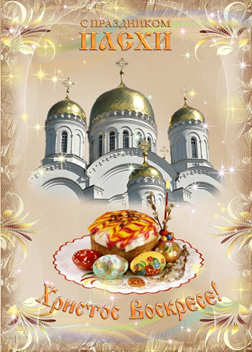     В последние несколько лет к процессу воспитания семейных традиций подключились и образовательные учреждения. В настоящее время все дети обучаются в дистанционном режиме, что не мешает получать знания на расстоянии. При наличии всех средств дистанционной коммуникации педагоги, родители и учащиеся  смогли приспособиться к изменяющимся условиям. Еще Святитель Иоанн Златоуст писал:«Нам вверен важный залог – дети. Будем поэтому заботиться о них и употребим все меры, чтобы лукавый не похитил их у нас».     Светлый праздник Пасхи – это еще одна прекрасная возможность доказать как важны не только семейные традиции, но и православные ценности, которые объединяют духовно и нравственно не только родственников, но и всех православных людей на планете.  В связи с этим воспитателем Куцевой Л.В. с учащимися пятых классов и их родителями была организована и проведена акция «Сидим дома. Сохраняем традиции и ценности семьи».  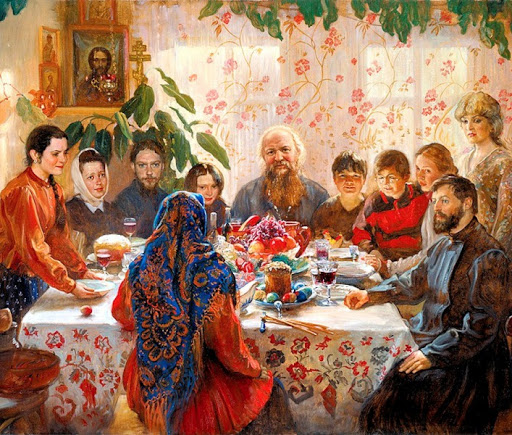 Цель акции - создание  благоприятного психологического микроклимата в семье, воспитание у учащихся нравственных ценностей в духе русских     православных традиций   Задачи - формирование эффективной системы взаимодействия родителей с педагогами для создания благоприятной среды  воспитания детей, помощь родителям в налаживании эмоционального контакта с ребенком, а также расширение представлений детей о православной культуре, формирование  комплексных представлений о христианском празднике Пасхе.    На протяжении всей недели учащиеся и родители  тщательно готовились к главному православному празднику - Светлой Пасхе. С учащимися заранее была проведена подготовительная работа. Ребятам было предложено провести беседу и расспросить родителей о том, как нужно готовиться к этому празднику, а также нарисовать символы Пасхи. Учащимся было дано задание самостоятельно  закрепить   виды росписи пасхальных яиц: писанка, драпанка, крапанка. Учащиеся выучили традиционное пасхальное приветствие.       В ходе практической части мероприятия ребята с удовольствием  выполнили творческую работу. Дети своими руками  приготовили пасхальные сувениры для своих близких, отработали навыки раскрашивания пасхальных яиц, научились рисовать орнаменты  на яйцах, научились определять  свежесть яиц,  закрепили правила техники безопасности при работе с горячей жидкостью, санитарно-гигиенические навыки при приготовлении пищи.  Ребята увлеченно работали, создавая свой неповторимый орнамент, радуясь предстоящему празднику. К выполнению практической части ребята подошли очень творчески и ответственно. В течение акции они активно помогали родителям с домашними делами: создавали чистоту и уют в доме, помогали окрашивать яйца, украшать готовые пасхи, готовить традиционные пасхальные блюда, проявляя свои кулинарные способности.     Праздник Пасхи во всем мире прочно занимает место лидирующего события для всех православных. Проведение  акции  еще раз доказало, что ни одна семья в России не может существовать без семейных ценностей, именно они сохраняют её целостность и духовное здоровье. Традиции этого светлого праздника сохраняются и передаются из поколения в поколение, воспитывая любовь к ближнему, доброту, взаимопонимание, тем самым сохраняя главные христианские ценности. И вот, в это светлое воскресение19 апреля под пасхальный звон колоколов, который раздается в сердцах православных верующих, звучат главные слова: «Христос Воскресе!», которые являются символом победы жизни над смертью. В ответ мы говорим: «Воистину Воскресе!», и это является символом веры, надежды на спасение и благоприятное будущее. Более 2000 лет все православные христиане передают эти знания новым поколениям, сохраняя традиции и ценности православного воспитания в семье, что служит нравственным ориентиром для подрастающего поколения.       В итоге благодаря активной совместной работе и поддержке учащихся и родителей, несмотря на расстояния между нами, цель акции была  достигнута, задачи выполнены. Семейные ценности  – это на самом деле все, что у нас есть. Каждый день счастливой семьи – это добро, которое дарят ее члены друг для друга,  чтобы помочь или доставить приятные минуты своим близким, тогда  наступит долгожданное взаимопонимание и спокойствие в каждой семье. Информацию подготовила  воспитатель   5 а,б  класса Куцева Л.В. 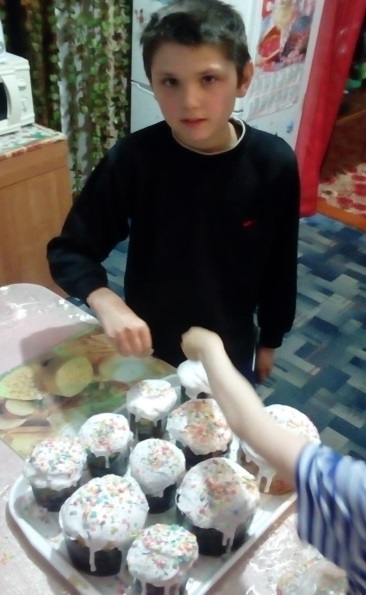 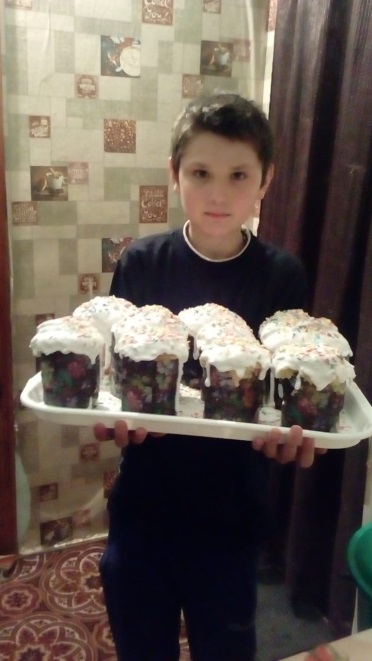 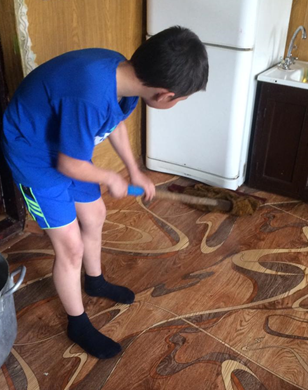 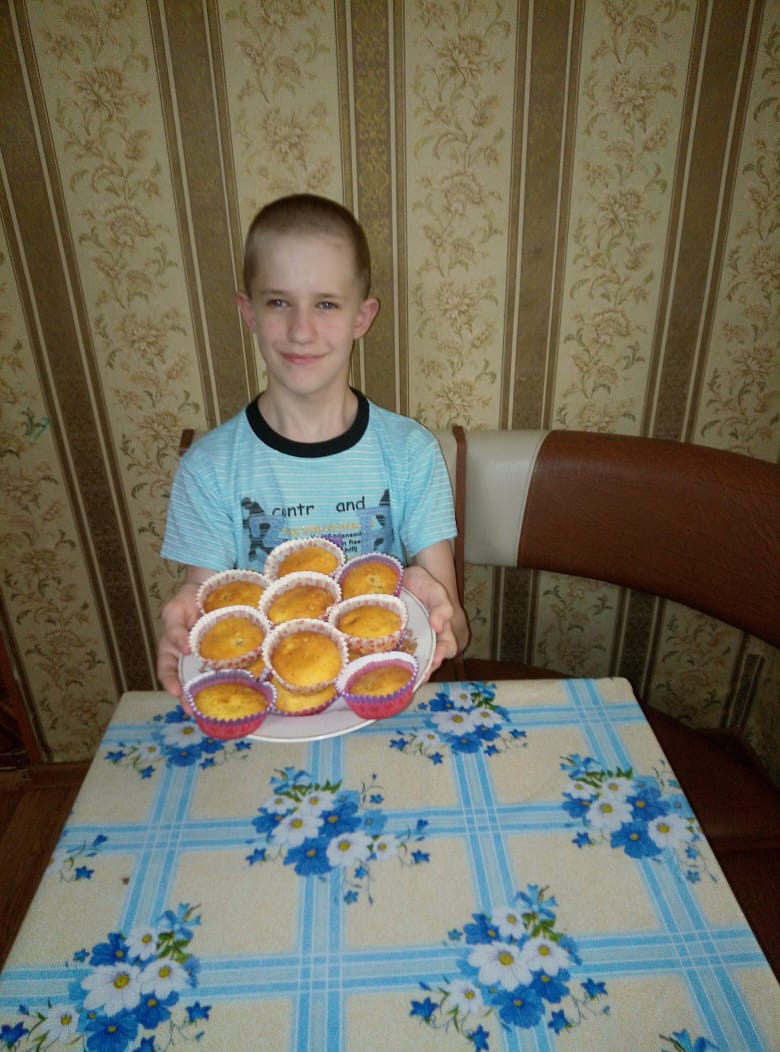 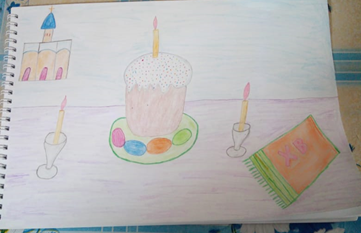 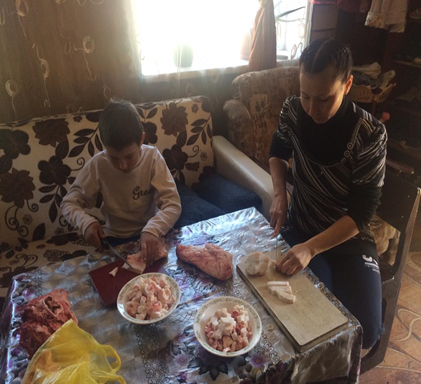 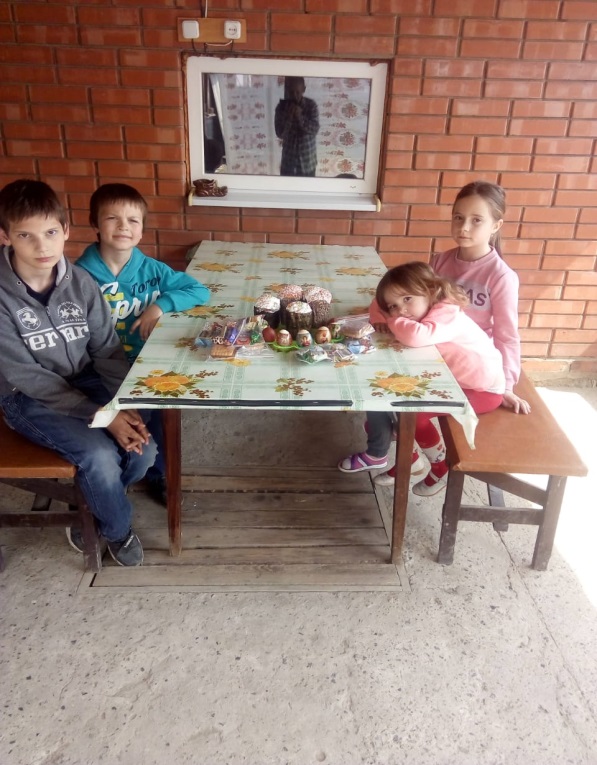 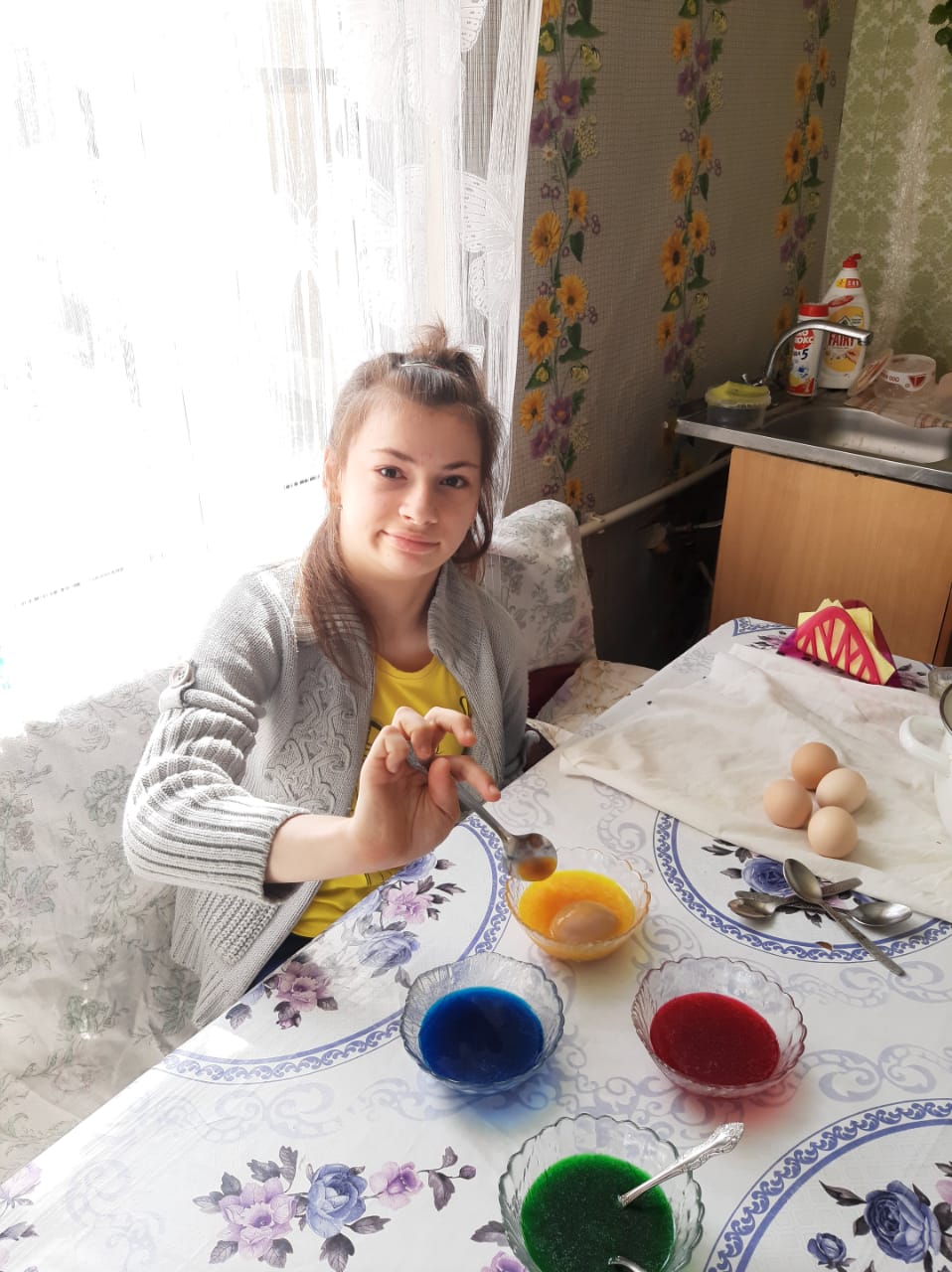 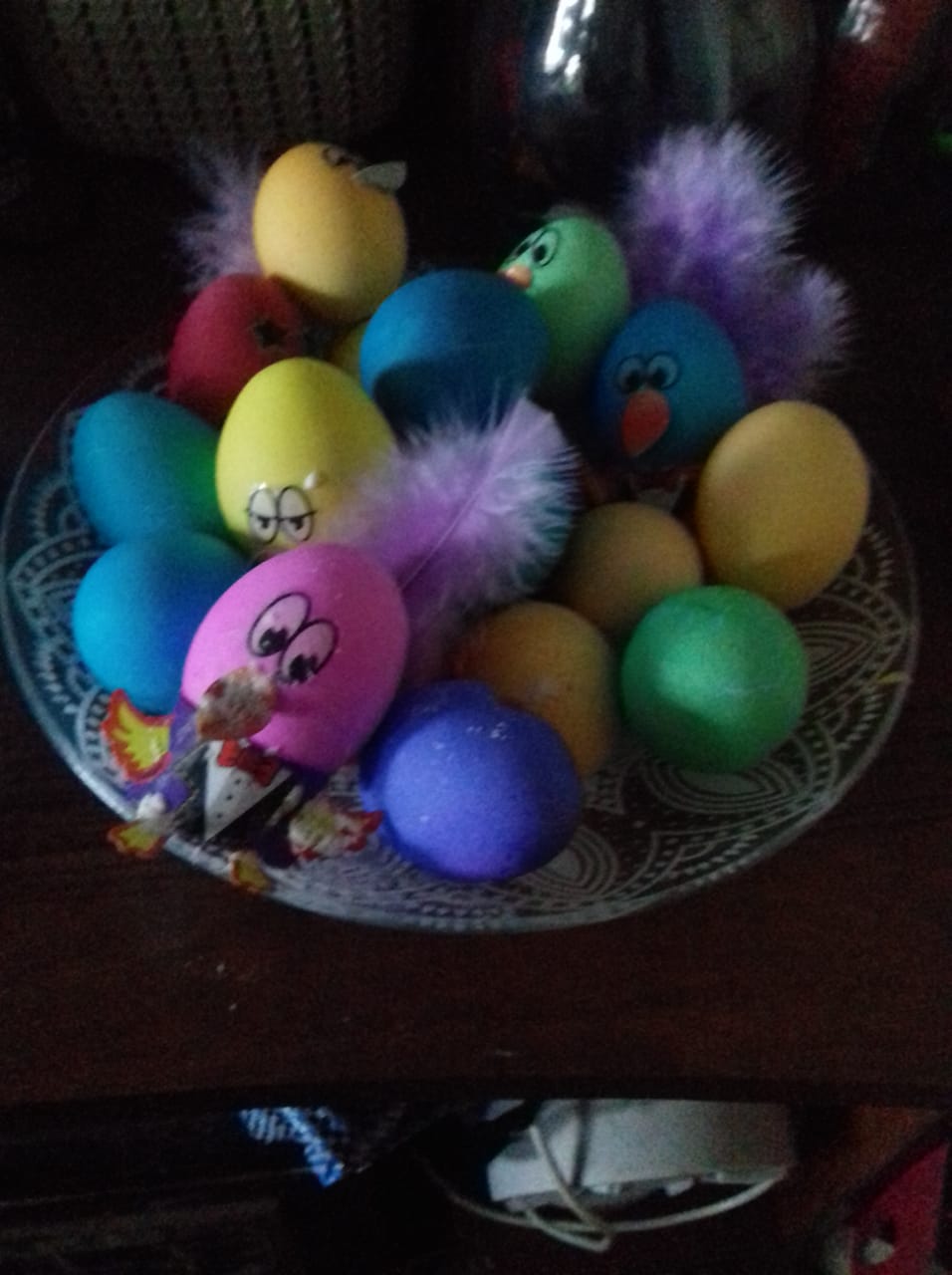 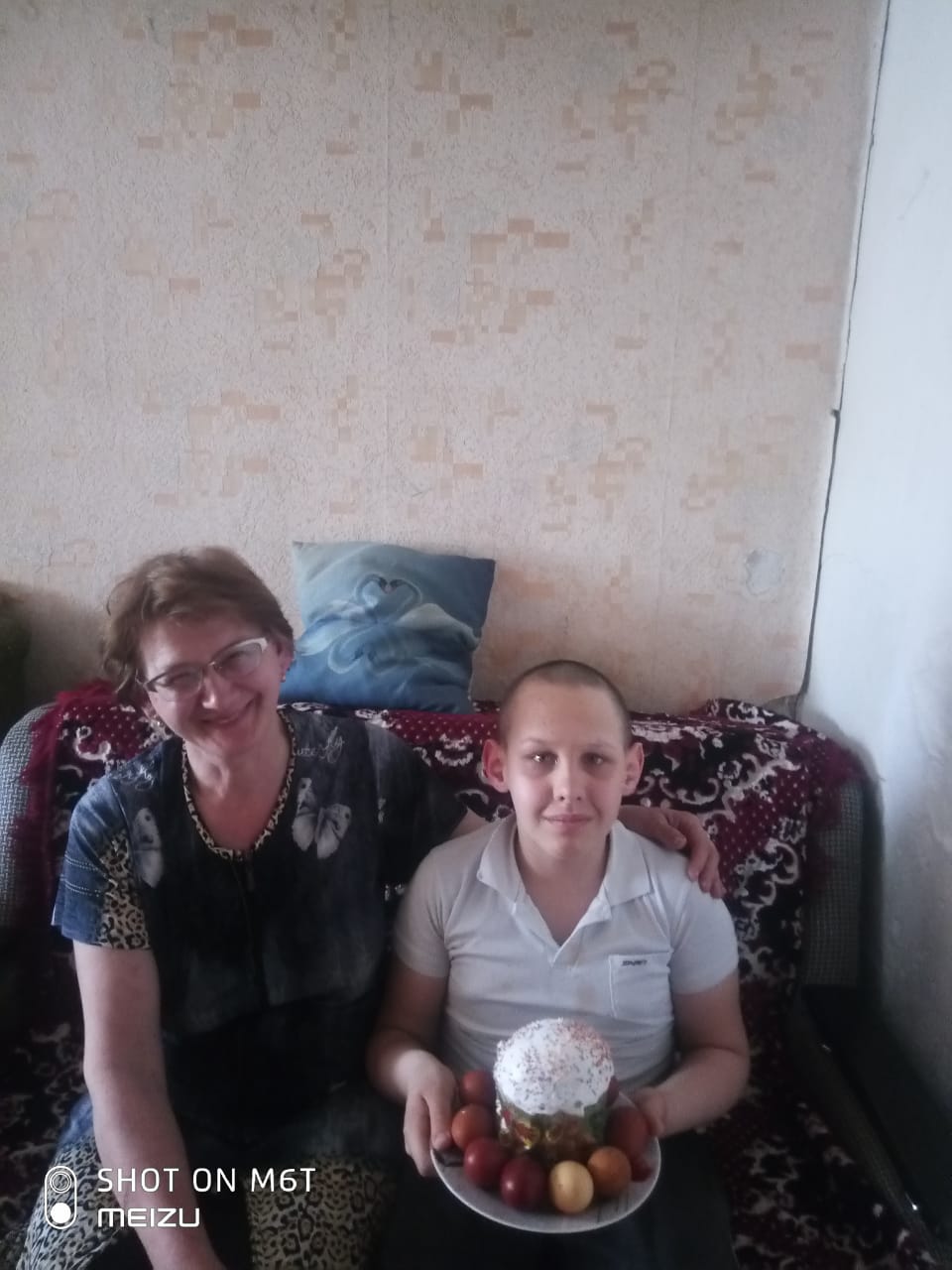 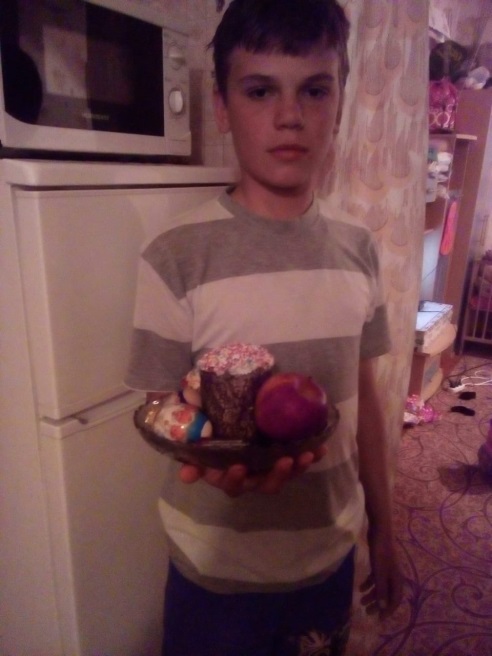 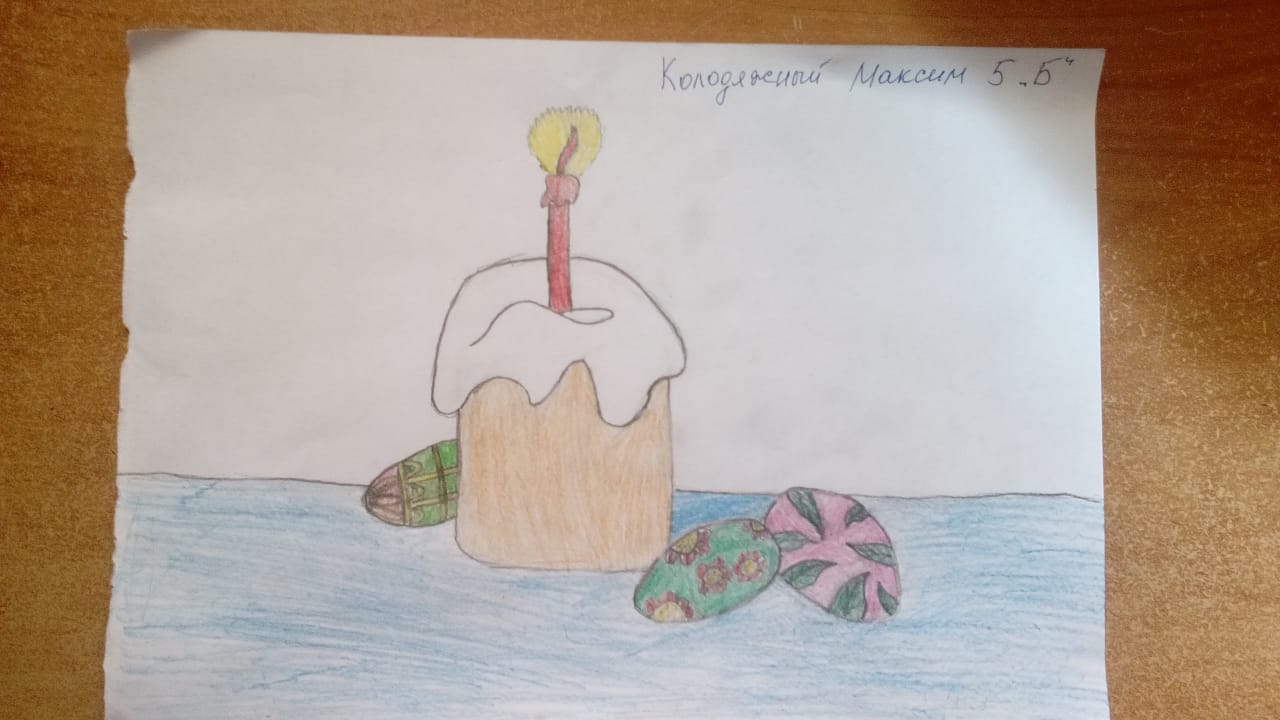 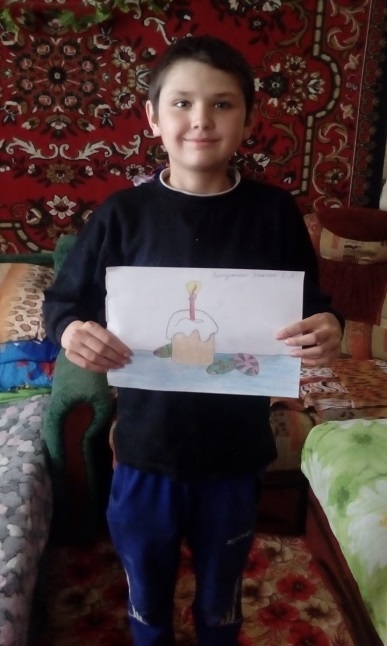 